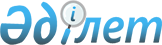 О внесении изменения в решение Акжарского районного маслихата Северо-Казахстанской области от 21 декабря 2017 года № 22-9 "О бюджете Талшыкского сельского округа Акжарского района Северо-Казахстанской области на 2018-2020 годы"Решение Акжарского районного маслихата Северо-Казахстанской области от 6 декабря 2018 года № 34-1. Зарегистрировано Департаментом юстиции Северо-Казахстанской области 12 декабря 2018 года № 5066
      В соответствии со статьей 109-1 Бюджетного кодекса Республики Казахстан от 4 декабря 2008 года, подпунктом 1) пункта 1 статьи 6 Закона Республики Казахстан от 23 января 2001 года "О местном государственном управлении и самоуправлении в Республике Казахстан", Акжарский районный маслихат Северо-Казахстанской области РЕШИЛ:
      1. Внести в решение Акжарского районного маслихата Северо-Казахстанской области от 21 декабря 2017 года № 22-10 "О бюджете Талшыкского сельского округа Акжарского района Северо-Казахстанской области на 2018-2020 годы" (зарегистрировано в Реестре государственной регистрации нормативных правовых актов под № 4501, опубликовано 22 января 2018 года в Эталонном контрольном банке нормативных правовых актов Республики Казахстан в электронном виде) следующее изменение:
      пункт 1 изложить в следующей редакции: 
       "1. Утвердить бюджет Талшыкского сельского округа Акжарского района Северо-Казахстанской области на 2018-2020 годы согласно приложениям 1, 2 и 3 к настоящему решению соответственно, в том числе на 2018 год в следующих объемах:
      1) доходы – 35 445 тысяч тенге:
      налоговые поступления – 16 831,1 тысяч тенге;
      неналоговые поступления – 2,9 тысяч тенге;
      поступления от продажи основного капитала – 0 тысяч тенге;
      поступления трансфертов –18 611 тысяч тенге; 
      2) затраты – 35 445 тысяч тенге;
      3) чистое бюджетное кредитование –0 тысяч тенге:
      бюджетные кредиты – 0 тысяч тенге;
      погашение бюджетных кредитов – 0 тысяч тенге;
      4) сальдо по операциям с финансовыми активами – 0 тысяч тенге:
      приобретение финансовых активов – 0 тысяч тенге;
      поступления от продажи финансовых активов государства – 0 тысяч тенге;
      5) дефицит (профицит) бюджета – 0 тысяч тенге;
      6) финансирование дефицита (использование профицита) бюджета – 0 тысяч тенге:
      поступление займов – 0 тысяч тенге;
      погашение займов – 0 тысяч тенге;
      используемые остатки бюджетных средств – 0 тысяч тенге.";
      приложение 1 к указанному решению изложить в новой редакции согласно приложения к настоящему решению.
      2. Настоящее решение вводится в действие с 1 января 2018 года.  Бюджет Талшыкского сельского округа Акжарского района на 2018 год
      Продолжение таблицы
					© 2012. РГП на ПХВ «Институт законодательства и правовой информации Республики Казахстан» Министерства юстиции Республики Казахстан
				
      Председатель сессии 
Акжарского районного 
маслихата 
Северо-Казахстанской области 

Р.Жамбаев

      Секретарь Акжарского 
районного маслихата 
Северо-Казахстанской области 

А.Хоршат
Приложение к решению Акжарского районного маслихата от 6 декабря 2018 года № 34-1Приложение 1 к решению Акжарского районного маслихата от 21 декабря 2017 года № 22-9
Категория
Категория
Категория
Наименование
Сумма тысяч тенге
Класс
Класс
Наименование
Сумма тысяч тенге
Подкласс
Наименование
Сумма тысяч тенге
1) Доходы
35445
1
Налоговые поступления
16831,1
01
Подоходный налог
6400
2
Индивидуальный подоходный налог
6400
04
Налоги на собственность
10431,1
1
Налоги на имущество
133
3
Земельный налог
731
4
Налог на транспортные средства
9567,1
2
Неналоговые поступления
2,9
04
Штрафы, пени, санкции, взыскания, налагаемые государственными учреждениями, финансируемыми из государственного бюджета, а также содержащимися и финансируемыми из бюджета (сметы расходов) Национального Банка Республики Казахстан
2,9
1
Штрафы, пени, санкции, взыскания, налагаемые государственными учреждениями, финансируемыми из государственного бюджета, а также содержащимися и финансируемыми из бюджета (сметы расходов) Национального Банка Республики Казахстан
2,9
4
Поступления трансфертов
18611
02
Трансферты из вышестоящих органов государственного управления
18611
3
Трансферты из районного (города областного значения) бюджета
18611
Функциональная группа
Функциональная группа
Функциональная группа
Наименование
Сумма тысяч тенге
Администратор бюджетных программ
Администратор бюджетных программ
Наименование
Сумма тысяч тенге
Программа
Наименование
Сумма тысяч тенге
2) Затраты
35445
01
Государственные услуги общего характера
16764,4
124
Аппарат акима города районного значения, села, поселка, сельского округа
16764,4
001
Услуги по обеспечению деятельности акима района в городе, города районного значения, поселка, села, сельского округа
16764,4
07
Жилищно-коммунальное хозяйство
4643,6
124
Аппарат акима города районного значения, села, поселка, сельского округа
4643,6
008
Освещение улиц в населенных пунктах
4643,6
08
Культура, спорт, туризм и информационное пространство
2768
124
Аппарат акима города районного значения, села, поселка, сельского округа
2768
006
Поддержка культурно-досуговой работы на местном уровне
2768
12
Транспорт и коммуникации
591
124
Аппарат акима города районного значения, села, поселка, сельского округа
591
013
Обеспечение функционирования автомобильных дорог в городах районного значения, селах, поселках, сельских округах
591
13
Прочие
10678
124
Аппарат акима города районного значения, села, поселка, сельского округа
10678
040
Реализация мероприятий для решения вопросов обустройства населенных пунктов в реализацию мер по содействию экономическому развитию регионов в рамках Программы развития регионов до 2020 года
10678